KÖZÉPISKOLÁSOK V. ZENEI VERSENYEa Nyíregyházi EgyetemenVERSENYKIÍRÁS ÉS SZABÁLYZATA verseny rendezője: Nyíregyházi Egyetem Zenei Intézete 		4400 Nyíregyháza, Sóstói út 31/B 	Telefon: +36 42/599-400/2262	E-mail: turcsan.bernadett@nye.hu 	Honlap: www.nye.hu/enek-zene   A verseny célja: A középiskolai ének-zene órákon, az alapfokú művészetoktatási intézményekben, valamint a művészeti szakgimnáziumokban folytatott tanulmányok alapján szerzett tudás és készségek bemutatása, illetve mérése különböző korcsoportokban és kategóriákban.  Tehetségkutatás, tehetséggondozás.A verseny kategóriái: szolfézs-zeneelmélet, kamaraének; zenetörténet és néprajz; klasszikus hangszerjáték; népdaléneklés; népi hangszer. Egy versenyző több kategóriába is nevezhet. Korcsoportok: A verseny két korcsoportban kerül megrendezésre. 1. korcsoport: IX-X. osztályos tanulók, 2. korcsoport: XI-XIII. osztályba járó tanulók. Alsó korhatár: betöltött 14. életév. A verseny jellege: kétfordulós szóbeli, illetve gyakorlati verseny. A verseny fordulói: A helyi fordulót (első fordulót) a küldő intézmény, az országos döntőt a Nyíregyházi Egyetem bonyolítja le.Nevezési feltételek: Első (továbbiakban helyi) forduló: A helyi fordulót a küldő intézmény (középiskola, alapfokú művészetoktatási intézmény, művészeti szakgimnázium) bonyolítja le.A versenyre a jelentkezési lap kitöltésével kizárólag középiskolai tanulói jogviszonnyal rendelkezők jelentkezhetnek, beleértve az alapfokú művészetoktatási intézmények középiskolába járó tanulóit is. Egy versenyző több kategóriában is indulhat. A helyi forduló és az országos döntő témái, feladatai, tekintettel a szakterület gyakorlatorientáltságára, azonosak. A felkészüléshez felhasználható irodalmak jegyzéke a versenyszabályzat megfelelő kategóriáinál került feltüntetésre.A helyi fordulóra a nevezés határideje: 2017. december 1.A helyi forduló ideje: 2017. december 4. és 2018. január 5. között. A helyi fordulóról történő továbbjutás feltétele: korcsoportonként és kategóriánként minimum egy-egy, maximum öt-öt helyezett juthat tovább az országos döntőre. A továbbjutott versenyzők értesítésének módja, határideje: a továbbjutott versenyzők tájékoztatására a helyi forduló értékelése után, szóban kerül sor. Ezt követően az értesítés írásban, legkésőbb a helyi forduló megrendezését követő egy héten belül, a versenyző által megadott e-mail címre küldve történik.  A helyi fordulót megvalósító szakemberek: a nevező középiskola ének-zene, illetve alapfokú művészetoktatási intézmények, művészeti szakgimnáziumok szakmai tanárai.A helyi forduló jelentkezései alapján a küldő intézmény összesítést készít (ld. összesítő lap), melyet az országos döntő nevezési lapjával együtt megküld a döntő szervezőinek. Az összesítő lapon fel kell tüntetni a helyi fordulóra jelentkezett összes tanulót, helyezésük sorrendjében. Betegség, akadályoztatás, vagy egyéb, előre nem látható esemény miatt az országos versenyen megjelenni nem tudó tanuló helyett csak az a tanuló versenyezhet, aki az összesítő lapon sorrendben a következő. A nevezési lap beérkezésének határideje: 2018. január 8. A megadott határidőt követően sem nevezésre, sem módosításra nincs lehetőség. Országos döntő:Az országos döntőbe kerülés feltételei: korcsoportonként és kategóriánként a helyi fordulóban helyezést elért 5-5 fő.  Az országos döntő nevezési határideje: 2018. január 8. A nevezés módja: a nevezési lap kitöltött és aláírt példányának elektronikus úton (szkennelve) történő kell eljuttatása a szervező által megadott e-mail címre.  Kérjük a nevezési határidő pontos betartását! Nevezési és részvételi díj nincs. 50 km-es körzeten túl lakó versenyzők és kísérőtanáruk számára, igény esetén szálláslehetőséget biztosítunk.Az országos döntő ideje: 2018. január 27.Az országos döntő helyszíne:Nyíregyházi Egyetem Zenei Intézete 	4400 Nyíregyháza, Sóstói út 31/b; B épület, földszint, B folyosóA rendezőség 2018. január 19-ig e-mailben értesíti a résztvevőket a verseny menetéről. Egy-egy kategória indításának feltétele minimum 5 fő jelentkezése. A szervezők fenntartják a korcsoportok összevonásának jogát.A versenyzők értékelése: Kategóriánként és korcsoportonként 3 fős versenybizottság előzetesen kialakított értékelési szempontok alapján értékeli a versenyzők teljesítményét.  A verseny díjai: a versenybizottság kategóriánként és korcsoportonként I., II., III. helyezést és különdíjakat ad ki. A Nyíregyházi Egyetem ének-zene és/vagy népzene- és népikultúra-tanár osztatlan tanári szakára történő felvételi jelentkezés esetén a 2. korcsoport díjazottjai maximális részpontszám-beszámítással kapnak mentességet a gyakorlati vizsga megfelelő ismeretköreinek teljesítése alól.  A jelentkezési, illetve nevezési lap, az összesítő és versenyszabályzat elérhetősége: az űrlapok és a versenyszabályzat a Nyíregyházi Egyetem Zenei Intézetének honlapjáról tölthető le 2017. november 25-től.Nyíregyháza, 2017. november 20.Ferencziné dr. Ács Ildikó sk.									intézetigazgatóSZOLFÉZS-ZENEELMÉLET, KAMARAÉNEK KATEGÓRIAA versenyzők előre elkészített kártyákat húznak az alábbi feladatokból: LAPRÓLOLVASÁSI KÉSZSÉGET MÉRŐ FELADAT: I. korcsoport Egyszólamú tonális dallam lapról éneklése max. 1 perc átnézési idő után. Megszólaltatása szolmizálva vagy hangnevekkel történik. II. korcsoport – szabadon választható az egyik feladattípus Egyszólamú tonális dallam lapról éneklése max. 1 perc átnézési idő után. Megszólaltatása először szolmizálva, majd hangnevekkel történik. Egy magyar népdal lapról éneklése egy versszakkal, 2 perc átnézési idő után. Megszólaltatása először szolmizálva, majd szöveggel történik. HALLÁSKÉSZSÉGET MÉRŐ FELADAT: I. korcsoport Hangközök és hangzatok éneklése megadott hangra szolmizálva és abszolút névvel 2#, 2b előjegyzésig bármely irányban. (Hangközök: k2, n2, k3, n3, t4, t5, k6, n6. Hangzatok: dúr és moll hármashangzat alaphelyzetben.) Hangközök és hangzatok hallás utáni felismerése és megnevezése. II. korcsoport Hangközök és hangzatok éneklése megadott hangra szolmizálva és abszolút névvel 4#, 4b előjegyzésig bármely irányban. (Hangközök: k2, n2, k3, n3, t4, t5, k6, n6, k7, n7. Hangzatok: dúr és moll hármashangzat alaphelyzetben és fordításaik.) Hangközök és hangzatok hallás utáni felismerése és megnevezése.  A versenyzők hozott anyagot szólaltatnak meg az alábbi feladatban: KAMARAÉNEK: Egy tanuló legfeljebb két produkcióban vehet részt. Szólamkettőzés egyik korcsoportban sem lehetséges. Kötelező legalább egy magyar szerző művét előadni. Az énekgyakorlatok kottáját a versenyzők átadják a bizottságnak. I. korcsoport 	Kettő szabadon választott kétszólamú énekgyakorlat megszólaltatása kamaraének formájában minimum1, maximum 3 perc terjedelemben. Kamarapartnerről a versenyző gondoskodik. II. korcsoportKettő, különböző stíluskorszakokból szabadon választott kétszólamú énekgyakorlat megszólaltatása kamaraének formájában minimum 2, maximum 4 perc terjedelemben. Kamarapartnerről a versenyző gondoskodik. A versenyzők teljesítményét a versenybizottság a feladatok összesített eredménye alapján értékeli. Az értékelésnél szempont a zenei kifejezések pontos, odaillő használata, a tiszta intonáció, a stílusos, kifejező előadásmód és a helyes frazeálás. A felkészüléshez ajánlott könyvek, kották:Tegzes György: Hétfokú olvasógyakorlatok I-II. (Tankönyvkiadó, Budapest) Kodály Zoltán: A magyar népzene. A példatárat szerkesztette Vargyas Lajos (Editio Musica Budapest) Lukin László – Ugrin Gábor: Ének-zene középiskolásoknak 9-10. évfolyam (Nemzedékek Tudása Tankönyvkiadó Zrt.) Király Katalin: Ének-Zene 9. és 10. Tankönyv és munkafüzet (Mozaik Kiadó Kft., Szeged) Kodály Zoltán és/vagy más szerzők kétszólamú énekgyakorlatait tartalmazó nyomtatott gyűjtemények.ZENETÖRTÉNET és NÉPRAJZ KATEGÓRIAA jelentkező a szakmai zsűri előtt az általa előre összeállított prezentációt mutatja be. Korcsoportonként az alábbi témakörök válaszhatók:ZENETÖRTÉNETkorcsoport: választott zenetörténeti korszak bemutatása egy zeneszerző életművének vagy egy adott alkotói periódusának átfogó ismertetéseegy kompozíció elemző bemutatása az előző 3 szempont kombinációja (adott korszakon belül egy zeneszerző választott művének ismertetése)korcsoport: egy adott zenetörténeti korszak/stíluskor komplex ismertetése (történelmi-, művészettörténeti vonatkozásokkal, társművészeti párhuzamokkal, stb.)párhuzamok a zenetörténetben (pl. népzene és műzene kapcsolata a különböző nemzeti zenekultúrákban)rövid műfajtörténeti ismertetés egy választott zeneművön keresztül (pl. a szonáta, mint műfaj)NÉPRAJZkorcsoport:Egy település néprajzi bemutatásaNéprajzi emlékek, szokások családombanMiért szeretem? – kedvenc népdalom, népmesém bemutatásakorcsoport:Egy néprajzi tárgy életeEgy szabadon választott népművészeti téma bemutatásaNépszokások régen és ma – egy szokás átalakulásaA prezentáció elkészítésénél az alábbi szempontokat kell figyelembe venni:időtartama: maximum 15 perc terjedelme: 10-15 diaa prezentációhoz rövid zenei illusztrációk (hangzó anyag, élő bemutatás) társíthatókÉrtékelési szempontok: a prezentáció összeállításának szakszerűsége, szakmai színvonala, esztétikai kivitelezése, előadásmódja.A helyszínen rendelkezésre álló eszközök: Laptop (Office 2013), projektor, CD lejátszó, presenter, internet hozzáférés. Figyelem:kizárólag a Rendezők által biztosított eszköz használható (saját laptop nem), ezért kérjük, a prezentációját mindenki pendrive-on (vagy egyéb adathordozó eszközön) hozza magávalKLASSZIKUS HANGSZERJÁTÉK KATEGÓRIAA versenyre való jelentkezés előfeltétele minimum 3 éves hangszeres gyakorlat.Követelmény mindkét korcsoportban: 2 különböző stílusú mű (tétel) kifejező előadása kotta nélkül.A KÉT MŰ ELŐADÁSÁNAK MAXIMÁLIS IDŐTARTAMA 8 PERC LEHET. Hangszeres kíséretről minden jelentkező maga gondoskodik.NÉPI HANGSZER KATEGÓRIAA verseny anyaga az 1. korcsoport számára: egy összeállítás maximum 7 perc (zenekar), illetve 5 perc (szóló hangszer) lehet!A verseny anyaga a 2. korcsoport számára: két összeállítás (különböző dialektusterületről), összeállításonként maximum 7 perc (zenekar), illetve 5 perc (szóló hangszer) lehet!NÉPDALÉNEKLÉS KATEGÓRIAkorcsoport:egy választott népdal a kötelező anyagból és 1 dalcsokor (max. 4 perc)korcsoport:két választott népdal a kötelező anyagból és 2 dalcsokor (összeállításonként max. 4 perc)Kötelező népdalok1. Bolthajtásos az én szobám búzamezőben3 Napra csillag jár az égen4. Öntsed, öntsed bús szívemnek könnyeit5. Kiment, kiment egy menyecskeHangzó anyag: Zenetudományi Intézet Online adatbázis, Publikált népzenei felvételek.Arch.szám Helység: Nagyszalonta Megye:BiharArch.szám Helység: Megye:CsíkArch.szám 13014c 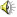 13014c Helység:Megye:Bars